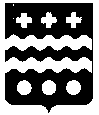 АДМИНИСТРАЦИЯ МОЛОКОВСКОГО МУНИЦИПАЛЬНОГО ОКРУГАТВЕРСКОЙ  ОБЛАСТИПОСТАНОВЛЕНИЕВ соответствии с Федеральным законом от 27.07.2010 № 210-ФЗ «Об организации предоставления государственных и муниципальных услуг» постановляю:Утвердить реестр муниципальных услуг муниципального образования Молоковский  муниципальный округ Тверской области (прилагается).Постановление Администрации Молоковского района  от 17.06.2019 года № 87 «О Реестре муниципальных услуг муниципального образования Молоковский район Тверской области  считать утратившим силу. Настоящее постановление вступает в силу со дня подписания и подлежит размещению на официальном сайте Администрации Молоковского  муниципального округа Тверской области в информационно-коммуникационной сети  «Интернет» и в государственной информационной системе Тверской области «Реестр государственных и муниципальных услуг(функции) Тверской области.Контроль за исполнением данного распоряжения возложить на управляющего делами  Администрации Молоковского муниципального округа Тверской области Саппинен В.М.Глава Молоковского муниципального округа                                                                    А.П. Ефименко                                                    Приложение № 1УТВЕРЖДЕН постановлением Администрации  Молоковского муниципального округа Тверской области от 29.11.2022 № 335РЕЕСТР муниципальных услуг муниципального образования Молоковский муниципальный округ Тверской области29.11.2022                              №  335п. МолоковоОб утверждении реестра муниципальных услуг муниципального образования Молоковский муниципальный округ.№ п/пНаименование услугиНаименование исполнителяПравовой акт, устанавливающий услугуИнформация о платности услугиРеквизиты нормативного правового акта, утвердившего административный регламент предоставления муниципальной услуги и источник его официального опубликованияСведения о размещении информации об услуге в информационно-телекоммуникационной сети ИнтернетСведения об изменениях, вносимых в запись об услуге12345678Организация информационного обеспечения граждан, органов государственной власти, местного самоуправления, организаций и общественных объединений на основе документов архивного отдела Администрации Молоковского муниципального округаАрхивный отделАдминистрации Молоковского муниципального округапункт 1 части 3 статьи 4 Федерального закона от 22.10.2004 № 125-ФЗ «Об архивном деле в Российской Федерации»бесплатноПостановление Администрации Молоковского муниципального округа № 334 от 29.11.2022 г.http://www.admmolokovo.ru/vlast/adm_regl.htmlВыплата компенсации части родительской платы за присмотр и уход за детьми в муниципальных организациях, находящихся на территории Молоковского муниципального округаОтдел образования Администрации Молоковского муниципального округапункт 5 статьи 65 Закона Российской Федерации от 29.12.2012 № 273-ФЗ «Об образовании в Российской Федерации»бесплатноПостановление Администрации Молоковского муниципального округа № 301 от 07.11.2022 г.http://www.admmolokovo.ru/vlast/adm_regl.htmlЗапись в кружки и секцииОтдел образования Администрации Молоковского муниципального округастатья 75 Закона Российской Федерации от 29.12.2012 № 273-ФЗ «Об образовании в Российской Федерации»бесплатноПостановление Администрации Молоковского муниципального округа № 302 от 07.11.2022 г.http://www.admmolokovo.ru/vlast/adm_regl.htmlОрганизация   отдыха детей в каникулярное времяОтдел образования Администрации Молоковского муниципального округаЧасть  5 статьи 28 Закона Российской Федерации от 29.12.2012 № 273-ФЗ «Об образовании в Российской Федерации»бесплатноПостановление Администрации Молоковского муниципального округа № 303 от 08.11.2022 г.http://www.admmolokovo.ru/vlast/adm_regl.htmlПостановка на учет и направление детей в образовательные учреждения, реализующие образовательные программы дошкольного образованияОтдел образования Администрации Молоковского муниципального округастатья 67 Закона Российской Федерации от 29.12.2012 № 273-ФЗ «Об образовании в Российской Федерации»бесплатноПостановление Администрации Молоковского муниципального округа № 304 от 08.11.2022 г.http://www.admmolokovo.ru/vlast/adm_regl.htmlПрием заявлений о зачислении в муниципальные образовательные организации Молоковского муниципального округа Тверской области, реализующие программы общего образованияОтдел образования Администрации Молоковского муниципального округастатья 67 Закона Российской Федерации от 29.12.2012 № 273-ФЗ «Об образовании в Российской Федерации»бесплатноПостановление Администрации Молоковского муниципального округа № 305 от 08.11.2022 г.http://www.admmolokovo.ru/vlast/adm_regl.htmlПеревод жилого помещения в нежилое помещение и нежилого помещения в жилое помещениеМКУ «Отдел ЖКХ, благоустройства и развития территорий Администрации Молоковского муниципального округа» Федеральный закон от 27 июля 2010 года № 210 ФЗ «Об организации предоставления государственных и муниципальных услугбесплатноПостановление Администрации Молоковского муниципального округа № 329 от 25.11.2022 г.http://www.admmolokovo.ru/vlast/adm_regl.htmlПредоставление разрешения на осуществление земляных работМКУ «Отдел ЖКХ, благоустройства и развития территорий Администрации Молоковского муниципального округаФедеральный закон от 27 июля 2010 года № 210 ФЗ «Об организации предоставления государственных и муниципальных услугбесплатноПостановление Администрации Молоковского округа № 271 от 28.10.2022 г.http://www.admmolokovo.ru/vlast/adm_regl.htmlПрисвоение адреса объекту адресации, изменение и аннулирование такого адресаМКУ «Отдел ЖКХ, благоустройства и развития территорий Администрации Молоковского муниципального округаФедеральный закон от 27 июля 2010 года № 210 ФЗ «Об организации предоставления государственных и муниципальных услугбесплатноПостановление Администрации Молоковского округа № 265 от 28.10.2022 г.http://www.admmolokovo.ru/vlast/adm_regl.htmlСогласование проведения переустройства и (или) перепланировки помещения в многоквартирном домеМКУ «Отдел ЖКХ, благоустройства и развития территорий Администрации Молоковского муниципального округаФедеральный закон от 27 июля 2010 года № 210 ФЗ «Об организации предоставления государственных и муниципальных услугбесплатноПостановление Администрации Молоковского муниципального округа № 331 от 25.11.2022 г.http://www.admmolokovo.ru/vlast/adm_regl.htmlВключение в реестр мест (площадок)накопления твердых коммунальных отходов сведений о месте (площадке)накопления твердых коммунальных отходовМКУ «Отдел ЖКХ, благоустройства и развития территорий Администрации Молоковского муниципального округаФедеральный закон от 27 июля 2010 года № 210 ФЗ «Об организации предоставления государственных и муниципальных услугФедеральный закон от 24 июня 1998 г. №89-ФЗ «Об отходах производства и потребления»бесплатноПостановление Администрации Молоковского муниципального округа № 324 от 24.11.2022 г.http://www.admmolokovo.ru/vlast/adm_regl.htmlПредоставление жилых помещений по договорам социального найма малоимущим гражданам, состоящим на учете в качестве нуждающихся в жилых помещенияхМКУ «Отдел ЖКХ, благоустройства и развития территорий Администрации Молоковского муниципального округаФедеральный закон от 27 июля 2010 года № 210 ФЗ «Об организации предоставления государственных и муниципальных услугЖилищный кодексбесплатноПостановление Администрации Молоковского муниципального округа № 268 от 28.10.2022 годаhttp://www.admmolokovo.ru/vlast/adm_regl.htmlПризнание помещения жилым помещением, жилого помещения непригодным для проживания и многоквартирного дома аварийным и подлежащим сносу или реконструкции, садового дома жилым домом и жилого дома садовым домомМКУ «Отдел ЖКХ, благоустройства и развития территорий Администрации Молоковского муниципального округаФедеральный закон от 27 июля 2010 года № 210 ФЗ «Об организации предоставления государственных и муниципальных услугПостановление Правительства РФ от 28.01.2006 №47бесплатноПостановление Администрации Молоковского муниципального округа № 330 от 25.11.2022http://www.admmolokovo.ru/vlast/adm_regl.htmlПредоставление информации о порядке предоставления жилищно-коммунальных услуг населениюМКУ «Отдел ЖКХ, благоустройства и развития территорий Администрации Молоковского муниципального округаФедеральный закон от 27 июля 2010 года № 210 ФЗ «Об организации предоставления государственных и муниципальных услугбесплатноПостановление Администрации Молоковского муниципального округа № 268 от 28.10.2022 годаhttp://www.admmolokovo.ru/vlast/adm_regl.htmlПредоставление информации, предусмотренной Жилищным кодексом Российской Федерации, в сфере управления многоквартирными домамиМКУ «Отдел ЖКХ, благоустройства и развития территорий Администрации Молоковского муниципального округаФедеральный закон от 27 июля 2010 года № 210 ФЗ «Об организации предоставления государственных и муниципальных услугбесплатноПостановление Администрации Молоковского муниципального округа № 326 от 24.11.2022 г.http://www.admmolokovo.ru/vlast/adm_regl.htmlВыдача документов (единого жилищного документа, копии финансово-лицевого счета, выписки из домовой книги, карточки учета собственника жилого помещения, справок и иных документов)МКУ «Отдел ЖКХ, благоустройства и развития территорий Администрации Молоковского муниципального округаФедеральный закон от 27 июля 2010 года № 210 ФЗ «Об организации предоставления государственных и муниципальных услугбесплатноПостановление Администрации Молоковского округа № 272 от 28.10.2022 г.http://www.admmolokovo.ru/vlast/adm_regl.htmlПризнание граждан малоимущими в целях принятия на учет в качестве нуждающихся в жилых помещениях, предоставляемых по договорам социального найма из муниципального жилищного фонда.МКУ «Отдел ЖКХ, благоустройства и развития территорий Администрации Молоковского муниципального округаФедеральный закон от 27 июля 2010 года № 210 ФЗ «Об организации предоставления государственных и муниципальных услугЗаконом Тверской области от 27.09.2005 №113-ЗО «О порядке признания граждан малоимущими в целях постановки на учет в качестве нуждающихся в жилых помещениях, предоставляемых по договорам социального найма из муниципального жилищного фонда»бесплатноПостановление Администрации Молоковского округа №  267 от 28.10.2022 г.http://www.admmolokovo.ru/vlast/adm_regl.htmlПредоставление земельных участков находящихся в муниципальной собственности и земельных участков, государственная собственность на которые не разграничена, гражданам для индивидуального жилищного строительства, ведения личного подсобного хозяйства в границах населенного пункта, гражданам  и крестьянским (фермерским) хозяйствам для осуществления деятельности крестьянским (фермерским) хозяйством его деятельности.Комитет по управлению имуществом Молоковского муниципального округаЗемельный кодекс РФ № 136-ФЗ от 25.10.2001бесплатноПостановление Администрации Молоковского муниципального округа № 280 от 01.11.2022 г.»http://www.admmolokovo.ru/vlast/adm_regl.htmlУтверждение схемы расположения земельного участка или земельных участков на кадастровом плане территорииКомитет по управлению имуществом Молоковского муниципального округаЗемельный кодекс РФ № 136-ФЗ от 25.10.2001бесплатноПостановление Администрации Молоковского муниципального округа № 287 от 01.11.2022 г. http://www.admmolokovo.ru/vlast/adm_regl.htmlПредоставление земельных Участков, находящихся в муниципальной собственности, или земельных участков, государственная собственность на которые не разграничена, на торгахКомитет по управлению имуществом Молоковского муниципального округаЗемельный кодекс РФ № 136-ФЗ от 25.10.2001бесплатноПостановление Администрации Молоковского муниципального округа № 294 от 02.11.2022 г.http://www.admmolokovo.ru/vlast/adm_regl.html21.Перераспределение земель и (или) земельных участков, находящихся в муниципальной собственности, или земельных участков, государственная собственность на которые не разграничена и земельных участков, находящихся в частной собственностиКомитет по управлению имуществом Молоковского муниципального округаЗемельный кодекс РФ № 136-ФЗ от 25.10.2001бесплатноПостановление Администрации Молоковского муниципального округа от 03.11.2022 №296    http://www.admmolokovo.ru/vlast/adm_regl.html22.Выдача разрешения на использование земель или земельного участка, которые находятся в государственной или муниципальной собственности, без предоставления земельных участков и установления сервитута, публичного сервитутаКомитет по управлению имуществом Молоковского муниципального округаЗемельный кодекс РФ № 136-ФЗ от 25.10.2001бесплатноПостановление Администрации Молоковского муниципального округа № 277 от 31.10.2022 г.http://www.admmolokovo.ru/vlast/adm_regl.html23.Установление сервитута (публичного сервитута) в отношении земельного участка, находящегося в  муниципальной собственности или земельного участка, государственная собственность на который не разграниченаКомитет по управлению имуществом Молоковского муниципального округаЗемельный кодекс РФ № 136-ФЗ от 25.10.2001бесплатноПостановление Администрации Молоковского муниципального округа № 291 от 01.11.2022 г. http://www.admmolokovo.ru/vlast/adm_regl.html24.Отнесение земель или земельных участков к определенной категории или перевод земель или земельных участков из одной категории в другуюКомитет по управлению имуществом Молоковского муниципального округаЗемельный кодекс РФ № 136-ФЗ от 25.10.2001бесплатноПостановление Администрации Молоковского муниципального округа № 279 от 31.10.2022 г. http://www.admmolokovo.ru/vlast/adm_regl.html25.Предоставление недвижимого имущества, находящегося в  муниципальной собственности, арендуемого субъектами малого и среднего предпринимательства при реализации ими преимущественного права на приобретение арендуемого имущества, в собственностьКомитет по управлению имуществом Молоковского муниципального округаФедеральный закон от 22.07.2008 N 159-ФЗ "Об особенностях отчуждения недвижимого имущества, находящегося в государственной или в муниципальной собственности и арендуемого субъектами малого и среднего предпринимательства, и о внесении изменений в отдельные законодательные акты Российской Федерации"бесплатноПостановление Администрации Молоковского муниципального округа № 284 от 01.11.2022 г.http://www.admmolokovo.ru/vlast/adm_regl.html26.Предоставление земельных участков, находящихся в муниципальной собственности, или земельных участков, государственная собственность на которые не разграничена,                в  аренду без проведения торговКомитет по управлению имуществом Молоковского муниципального округаЗемельный кодекс РФ № 136-ФЗ от 25.10.2001бесплатноПостановление Администрации Молоковского муниципального округа № 281 от 01.11.2022 г.http://www.admmolokovo.ru/vlast/adm_regl.html27.Постановка граждан на учет в качестве лиц, имеющих право на предоставление земельных участков в собственность бесплатноКомитет по управлению имуществом Молоковского муниципального округаЗемельный кодекс РФ № 136-ФЗ от 25.10.2001, Закон тверской области №75-ЗО от07.12.2011 года бесплатноПостановление Администрации Молоковского муниципального округа № 283 от 01.11.2022 г.http://www.admmolokovo.ru/vlast/adm_regl.html28.Предоставление земельных участков, находящихся в муниципальной собственности, или земельных участков, государственная собственность на которые не разграничена,                в собственность без проведения торговКомитет по управлению имуществом Молоковского муниципального округаЗемельный кодекс РФ № 136-ФЗ от 25.10.2001бесплатноПостановление Администрации Молоковского муниципального округа  от 297 от 03.11.2022http://www.admmolokovo.ru/vlast/adm_regl.html29.Предварительное согласование предоставления земельных участков, находящихся в муниципальной собственности или земельных участков, государственная собственность на которые не разграниченаКомитет по управлению имуществом Молоковского муниципального округаЗемельный кодекс РФ № 136-ФЗ от 25.10.2001бесплатноПостановление Администрации Молоковского муниципального округа № 285 от 01.11.2022 г.http://www.admmolokovo.ru/vlast/adm_regl.html30.Прекращение права постоянного (бессрочного) пользования  или права пожизненного наследуемого владения земельным участкомКомитет по управлению имуществом Молоковского муниципального округаЗемельный кодекс РФ № 136-ФЗ от 25.10.2001бесплатноПостановление Администрации Молоковского муниципального округа № 282 от 01.11.2022 г. http://www.admmolokovo.ru/vlast/adm_regl.html31.Предоставление информации об объектах учета из реестра муниципального имущества.Комитет по управлению имуществом Молоковского муниципального округаПриказ Минэкономразвития России от 30.08.2011 N 424 "Об утверждении Порядка ведения органами местного самоуправления реестров муниципального имущества" бесплатноПостановление Администрации Молоковского муниципального округа № 286 от 01.11.2022 г. http://www.admmolokovo.ru/vlast/adm_regl.html32.Предоставление жилого помещения специализированного жилищного фонда.Комитет по управлению имуществом Молоковского муниципального округа"Жилищный кодекс Российской Федерации" от 29.12.2004 N 188-ФЗбесплатноПостановление Администрации Молоковского муниципального округа № 293 от 02.11.2022 г. http://www.admmolokovo.ru/vlast/adm_regl.html33.Передача в собственность граждан занимаемых ими жилых помещений жилищного фонда (приватизация жилищного фонда)Комитет по управлению имуществом Молоковского муниципального округаЗакон РФ от 04.07.1991 N 1541-1"О приватизации жилищного фонда в Российской Федерации"бесплатноПостановление Администрации Молоковского муниципального округа №295 от 03.11.2022  http://www.admmolokovo.ru/vlast/adm_regl.html34.Бесплатное предоставление гражданам, имеющих трех и более детей, земельных участков, находящихся в муниципальной собственности, или земельных участков, государственная собственность на которые не разграниченаКомитет по управлению имуществом Молоковского муниципального округаЗемельный кодекс РФ № 136-ФЗ от 25.10.2001бесплатноПостановление Администрации Молоковского муниципального округа № 224 от 06.09.2022 г.http://www.admmolokovo.ru/vlast/adm_regl.html35.Выдача разрешения на вступление в брак лицам, достигшим возраста 16 летУправляющий делами, аппарата Администрации Молоковского муниципального округастатья 13 Семейного кодекса Российской Федерации№ 210-ФЗ  «Об организации и предоставлении государственных и муниципальных услуг»бесплатноПостановление Администрации Молоковского муниципального округа № 300 от 07.11.2022 г.http://www.admmolokovo.ru/vlast/adm_regl.html36.Выдача разрешения на право вырубки зелёных насажденийМКУ «Отдел ЖКХ, благоустройства и развития территорий Администрации Молоковского муниципального округаФедеральный закон от 27 июля 2010 года № 210 ФЗ «Об организации предоставления государственных и муниципальных услугБесплатноПостановление Администрации Молоковского муниципального округа № 332 от 28.11.2022 г.http://www.admmolokovo.ru/vlast/adm_regl.html37.Принятие решения о предоставлении права заготовки древесины и подготовке проекта договора купли-продажи лесных насаждений для собственных нуждМКУ «Отдел ЖКХ, благоустройства и развития территорий Администрации Молоковского муниципального округаФедеральный закон от 27 июля 2010 года № 210 ФЗ «Об организации предоставления государственных и муниципальных услугБесплатноПостановление Администрации Молоковского муниципального округа № 325 от 24.11.2022 г.http://www.admmolokovo.ru/vlast/adm_regl.html38.Выдача специального разрешения на движение по автомобильным дорогам тяжеловесного и (или) крупногабаритного транспортного средства в соответствии с полномочиями, определёнными в статье 31 Федерального закона «Об автомобильных дорогах и о дорожной деятельности в Российской Федерации и о внесении изменений в отдельные законодательные акты Российской Федерации»Отдел транспорта, связи и дорожного хозяйства Администрации Молоковского муниципального округастатье 31 Федерального закона «Об автомобильных дорогах и о дорожной деятельности в Российской Федерации и о внесении изменений в отдельные законодательные акты Российской Федерации»БесплатноПостановление Администрации Молоковского муниципального округа № 322 от 22.11.2022 г.http://www.admmolokovo.ru/vlast/adm_regl.html39Согласование проекта рекультивации земель или проекта консервации земель на территории Молоковского муниципального округа Тверской области Комитет по управлению имуществом Молоковского муниципального округаЗемельный кодекс РФ № 136-ФЗ от 25.10.2001БесплатноПостановление Администрации Молоковского муниципального округа № 176 от 08.07.2022 г. http://www.admmolokovo.ru/vlast/adm_regl.html40.Принятие на учет граждан в качестве нуждающихся в жилых помещениях»МКУ «Отдел ЖКХ, благоустройства и развития территорий Администрации Молоковского муниципального округаФедеральный закон от 27.07.2010 года № 210-ФЗ  «Об организации и предоставлении государственных и муниципальных услуг», Федеральный закон № 131-ФЗ от 06.10.2003 г. «Об общих принципах организации местного самоуправления в РФ».БесплатноПостановление Администрации Молоковского муниципального округа № 266 от 28.10.2022 г.http://www.admmolokovo.ru/vlast/adm_regl.html41.Предоставление участка земли для погребения умершего на общественном кладбищеМКУ «Отдел ЖКХ, благоустройства и развития территорий Администрации Молоковского муниципального округаФедеральный закон от 27.07.2010 года № 210-ФЗ  «Об организации и предоставлении государственных и муниципальных услуг», Федеральный закон № 131-ФЗ от 06.10.2003 г. «Об общих принципах организации местного самоуправления в РФ».БесплатноПостановление Администрации Молоковского муниципального округа № 270 от 28.10.2022 г.http://www.admmolokovo.ru/vlast/adm_regl.html